Уважаемые ребята!Все задания высылать на почту gladkova2020@ya.ruВсе работы (письма) должны быть подписаны.Материалы для недели 06.05.-08.05(Информатика 11 класс)Срок сдачи данного задания: пт 08.05Задания будут проверены к 13.051. Изучить §25 "Текстовые веб-страницы" до концаhttps://drive.google.com/file/d/0B6696ckkWj_zNW9wdU01R19STzQ/view2. Выполнить практическую работуПрактическая работаРабота 2. Форматирование шрифта.Внести в текст страницы тэги, определяющие начертание шрифта и горизонтальных разделительных линий. Отделить этот фрагмент от остального текста с помощью горизонтальных разделительных линий.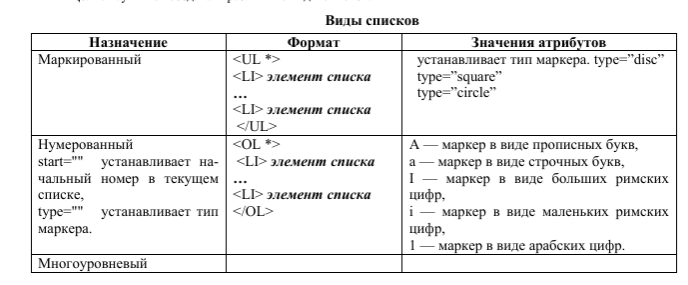 Открыть блокнот. Внести в текст страницы тэги, между тегамиЗаголовок первого уровняЗаголовок второго уровняЗаголовок третьего уровняЗаголовок четвертого уровняЗаголовок пятого уровняЗаголовок шестого уровнявводить все сюда(в блокнот необходимо внести только то, что написано полужирным шрифтом в работе.)Разделительная линия:<HR>Форматирование шрифта:Жирный
Курсив
Подчеркнутый
Жирный подчеркнутый курсив
Внести в текст страницы тэги, задающие списки нумерованные и ненумерованные, а также списки определений.Нумерованный список:
Первый элемент списка
Второй элемент списка
Третий элемент списка
Ненумерованный список:
Первый элемент списка
Второй элемент списка
Третий элемент списка
 5. Список определений:
ТЕРМИН 1
Пояснение к термину 1
ТЕРМИН 2
Пояснение к термину 2
ТЕРМИН 3
Пояснение к термину 3
6. Сохранить изменения в блокноте. Активизировать браузер. В окне браузера отобразится обновленная Web-страница.В итоге в файле  у вас должно получиться 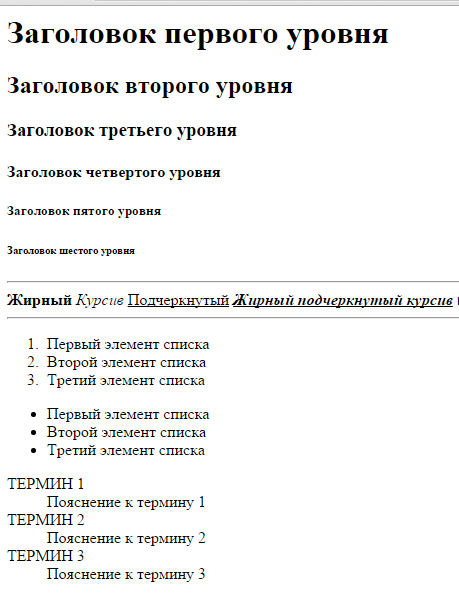 ВНИМАНИЕ! Заголовки, элементы списков и термины вы придумываете сами (наполняете смыслом вашу вторую html страничку:) Проявите фантазию!)7. Сохранить файл и прислать на почту.Критерии оценивания:"5" - полностью выполнена практическая работа."4" - выполнен неверно один из пунктов 2-5 ."3" - выполнены неверно два из пунктов 2-5 .